附件5：在线教学平台使用手册（学生版)学习通（手机端）下载微信扫码下载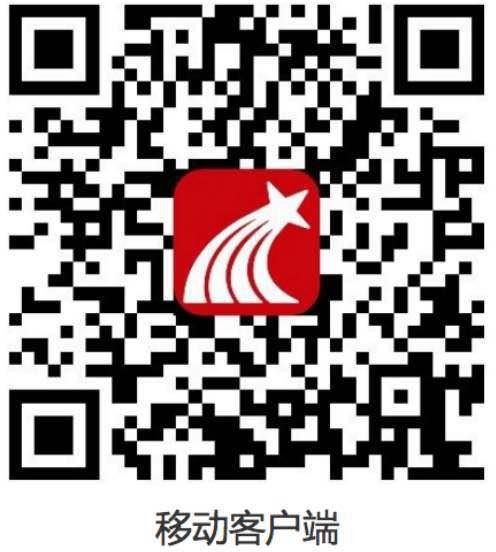 软件商城搜索“学习通”下载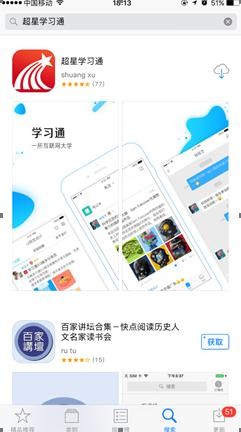 登陆（首次登陆务必用手机号登陆）首次注册账号后，下次登陆可直接用手机验证码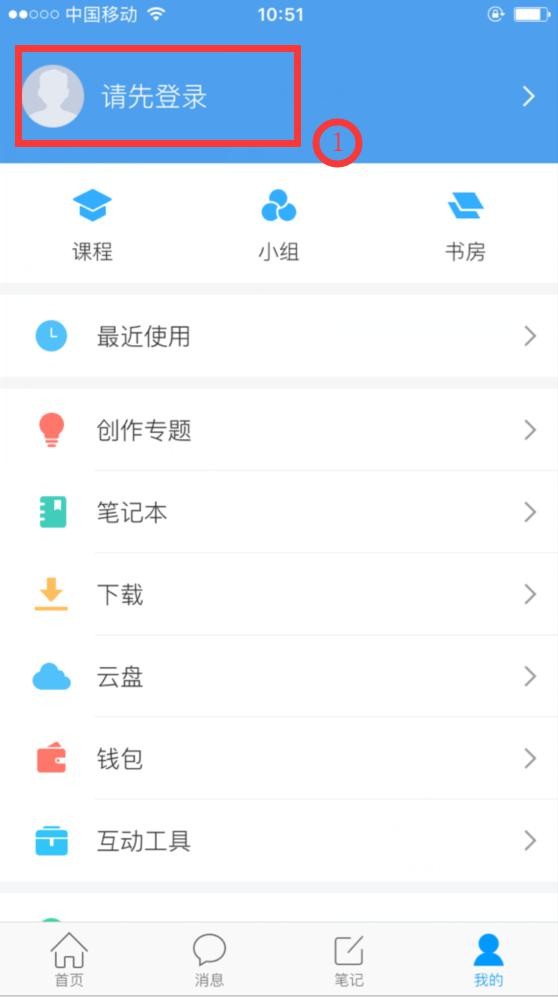 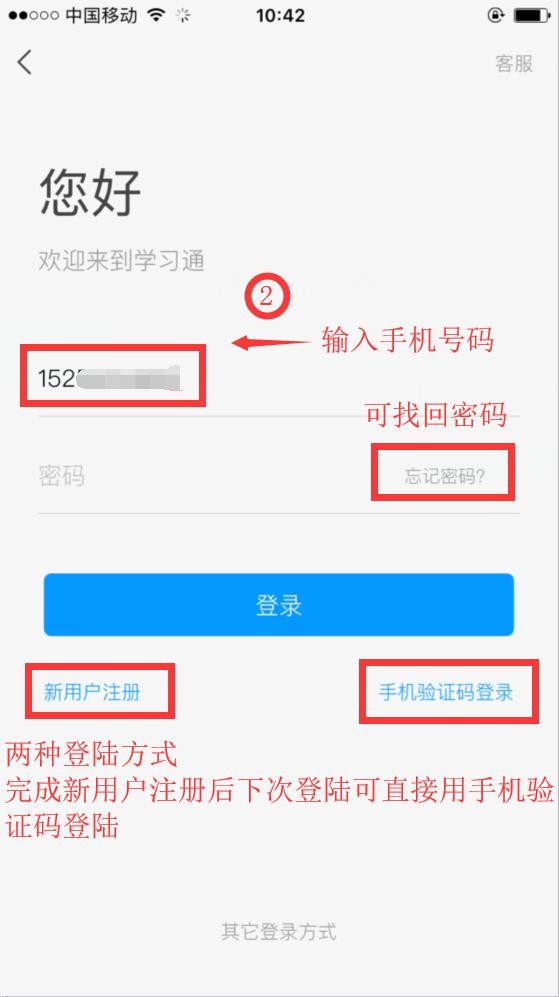 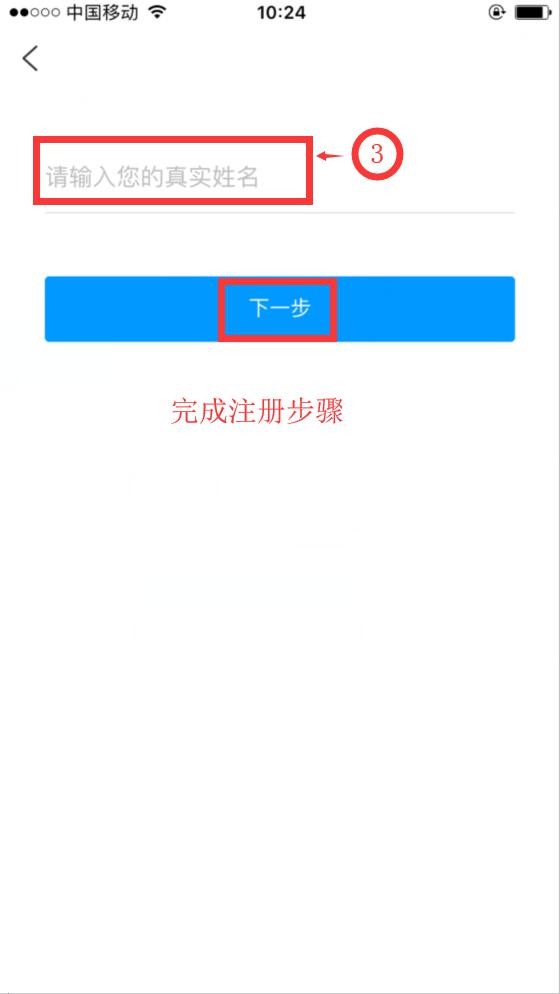 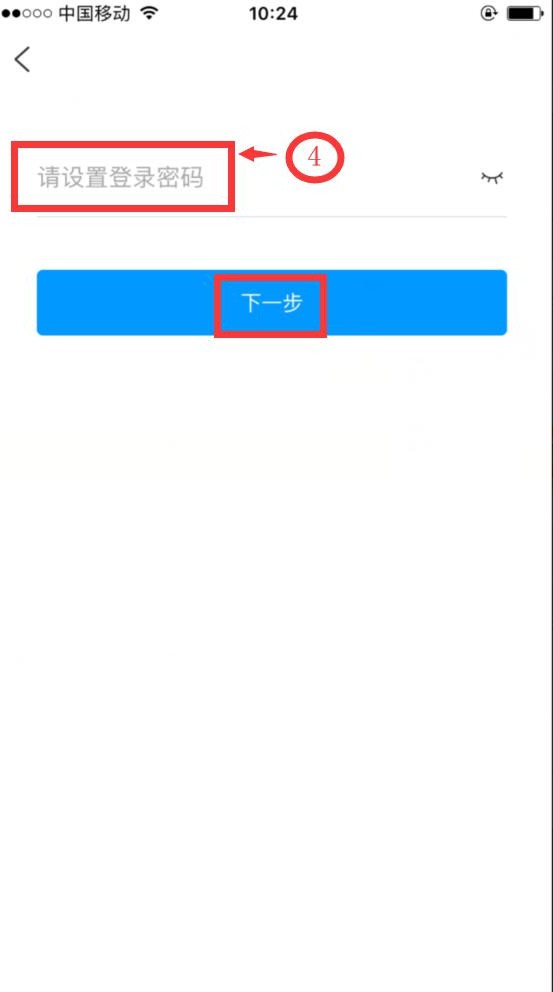 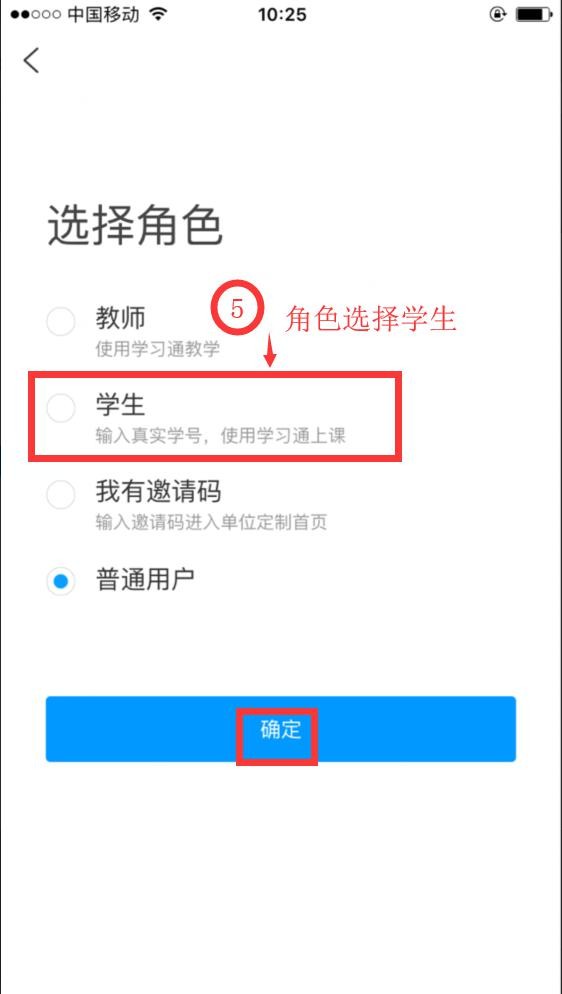 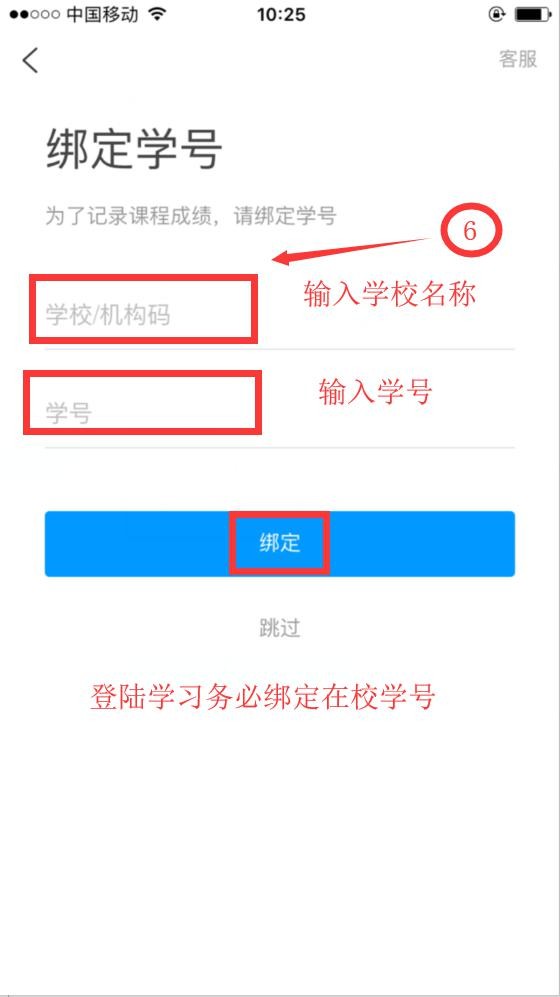 如何学习已选课程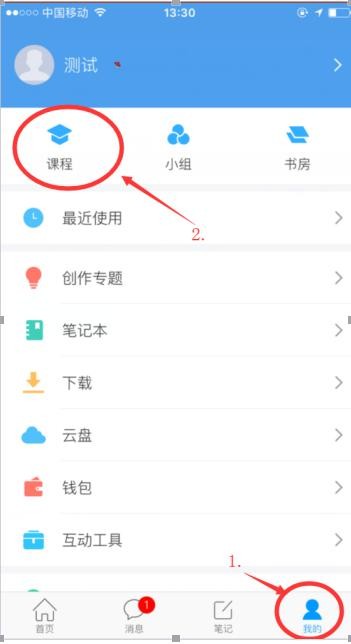 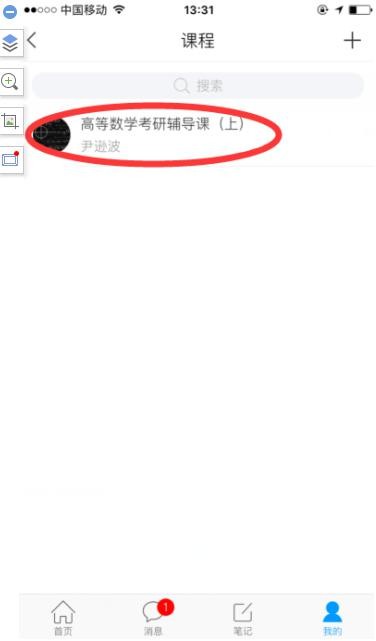 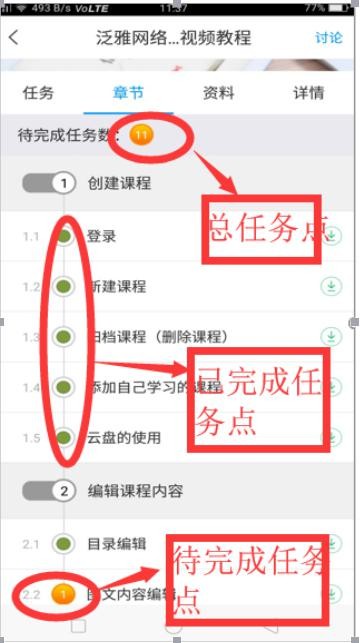 3.pc 端学习方法打开浏览器登陆网络教学平台网址http://aufe.fy.chaoxing.com点击登录（步骤如下）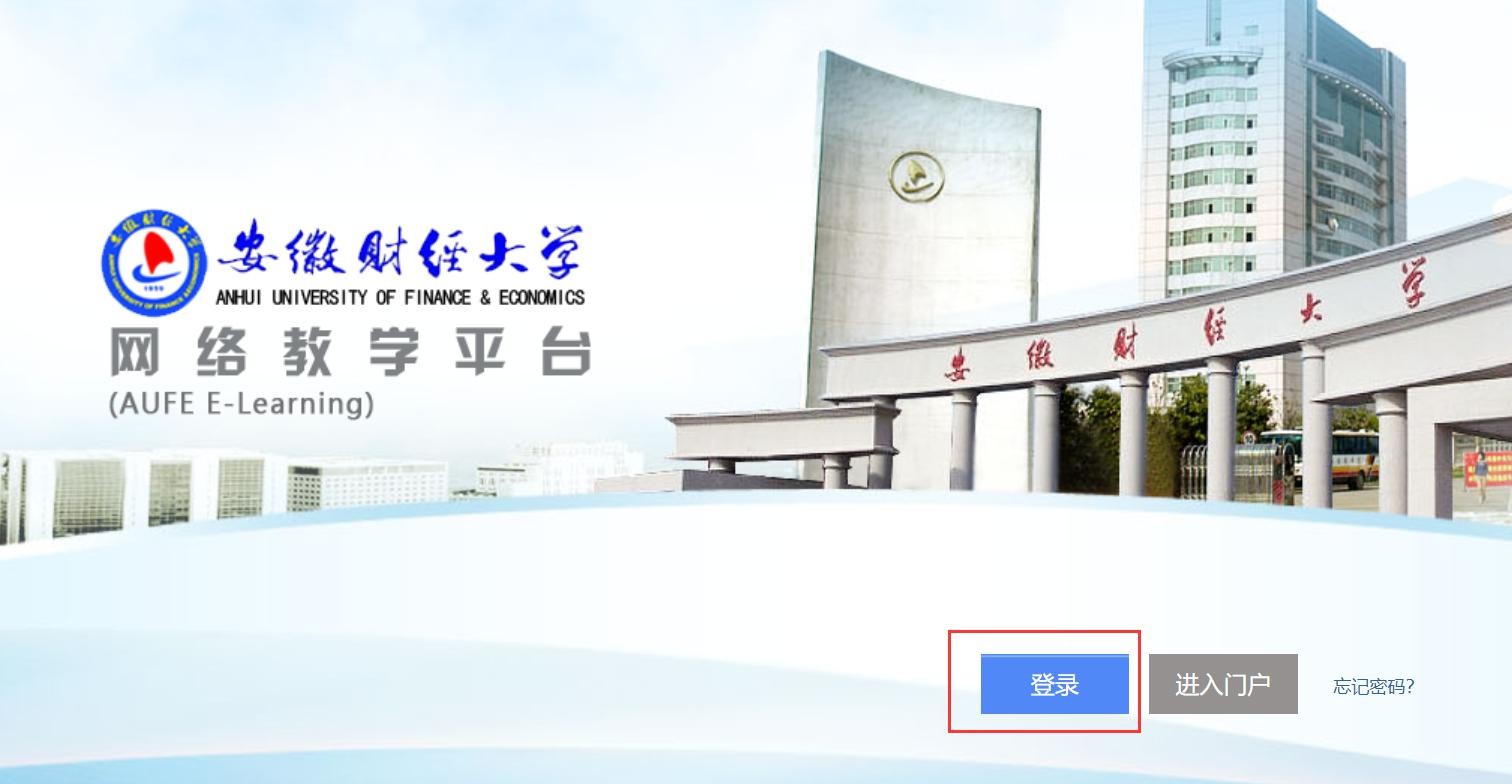 输入学号和密码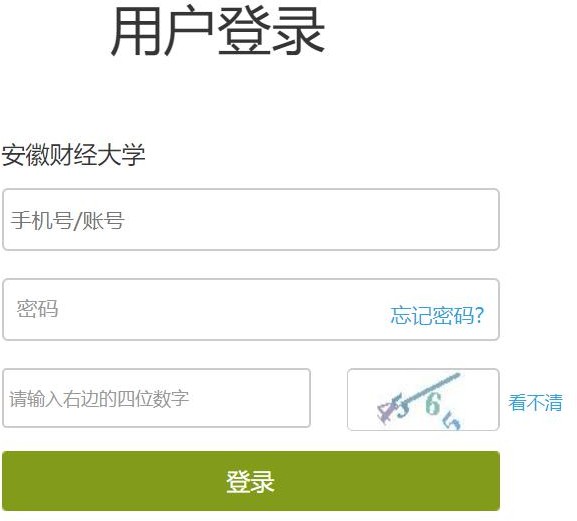 如何进行课程学习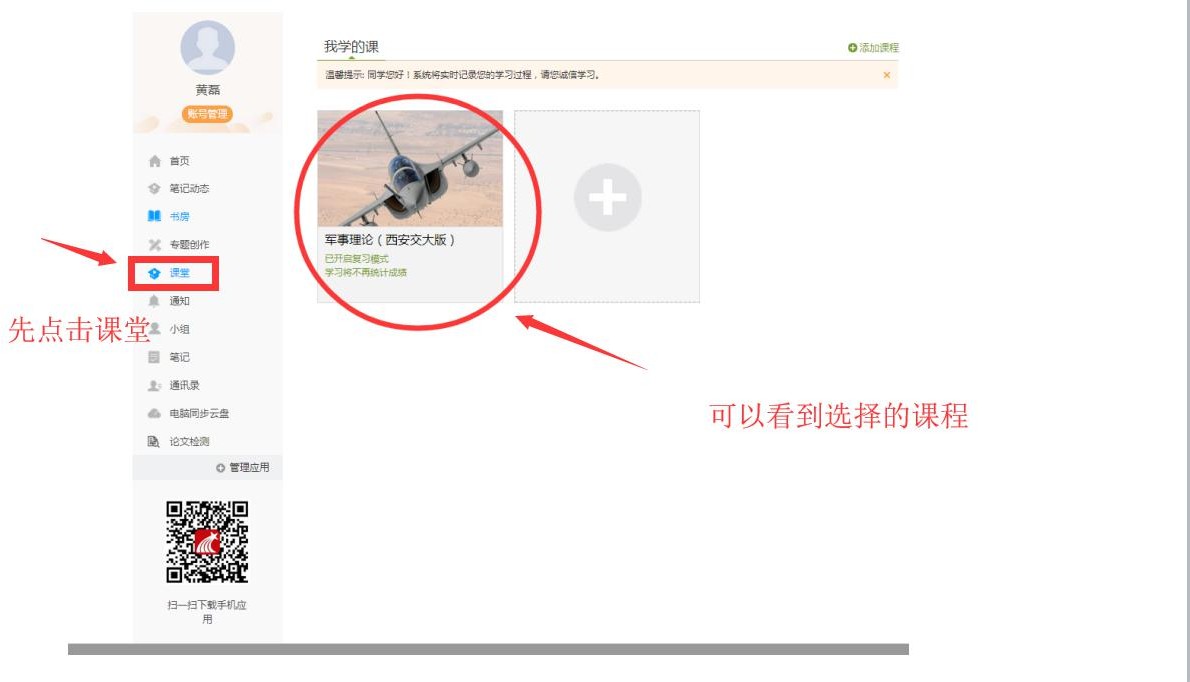 进入课程学习界面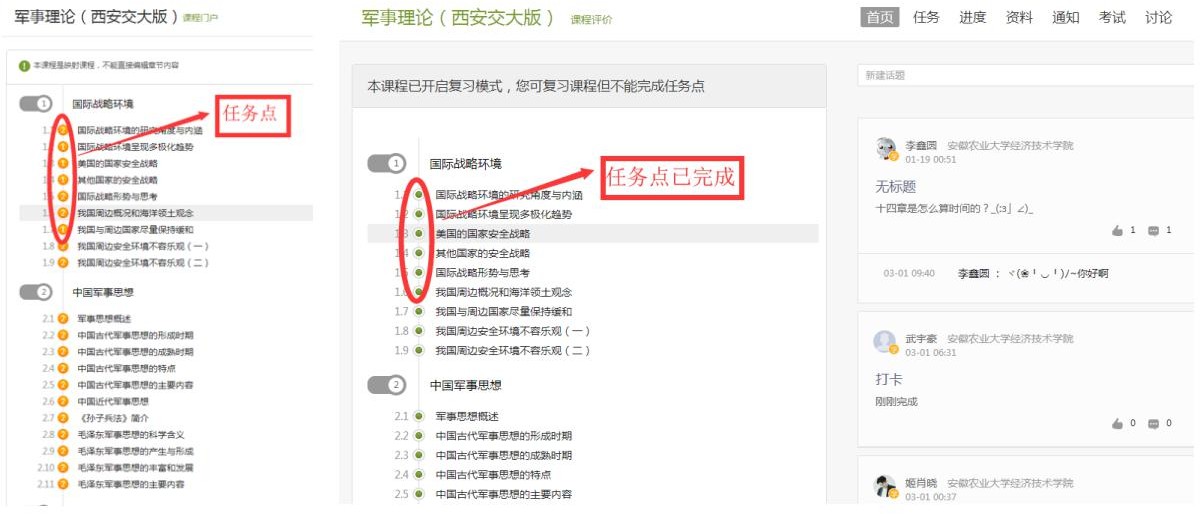 完成视频与章节测验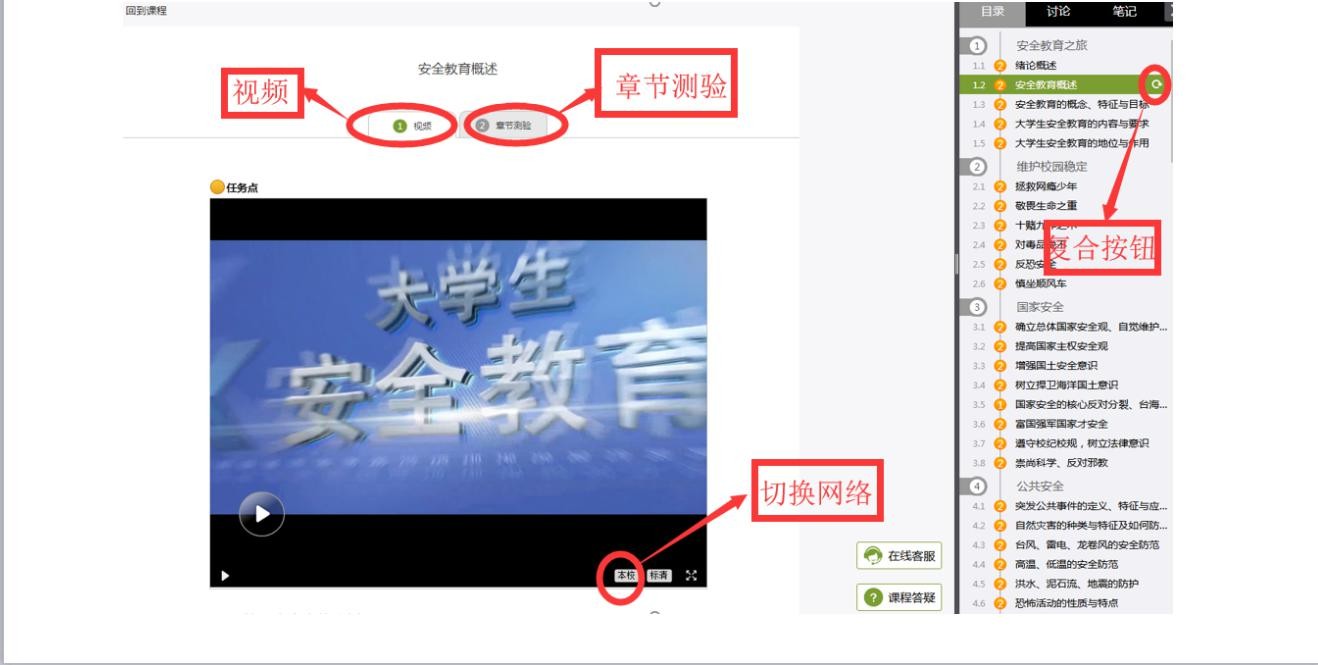 